Практические вопросы организации бухгалтерского и финансового учетаОбъем программы: 72 ч.Цель программы: повышение квалификации в области бухгалтерского и налогового учетаКатегория слушателей: лица, имеющие среднее профессиональное и (или) высшее образования; лица, получающие среднее профессиональное и (или)высшее образованияПродолжительность обучения: 14 днейФорма обучения: очная, очно-заочная, заочная, дистанционнаяПо окончании обучения выдается:  удостоверение установленного образца о повышении квалификацииСодержание  программы:Организационные и методические вопросы деятельности бухгалтерии Бухгалтерская отчетность организацииВзаимосвязь бухгалтерского и налогового учета Сложные вопросы учета и налогообложения командировочных расходов Инвентаризация как элемент бухгалтерского учета Нормативно-правовые вопросы деятельности бухгалтерии Психологические аспекты управления работой в бухгалтерии Аудит бухгалтерской отчетности 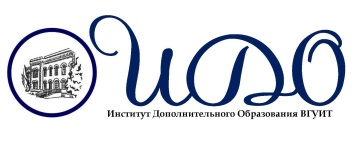 Институт дополнительного образования Воронежского государственного университета инженерных технологийг. Воронеж, пр-т Революции, 19тел./факс +7(473)253-32-41e-mail: ido@ido-vguit.ruhttp:// www.ido-vguit.ru 